РАСПИСАНИЕ ПРОМЕЖУТОЧНОЙ АТТЕСТАЦИИгруппы 34специальности 49.02.01 Физическая культура(13.06.2020 – 19.06.2020)Зачеты проводятся во время, отведенное на учебные занятияЗаместитель директора по учебной работе 						  В.Е. СмирновЗаведующий учебной частью                                                                                             Е.Г. Костенко.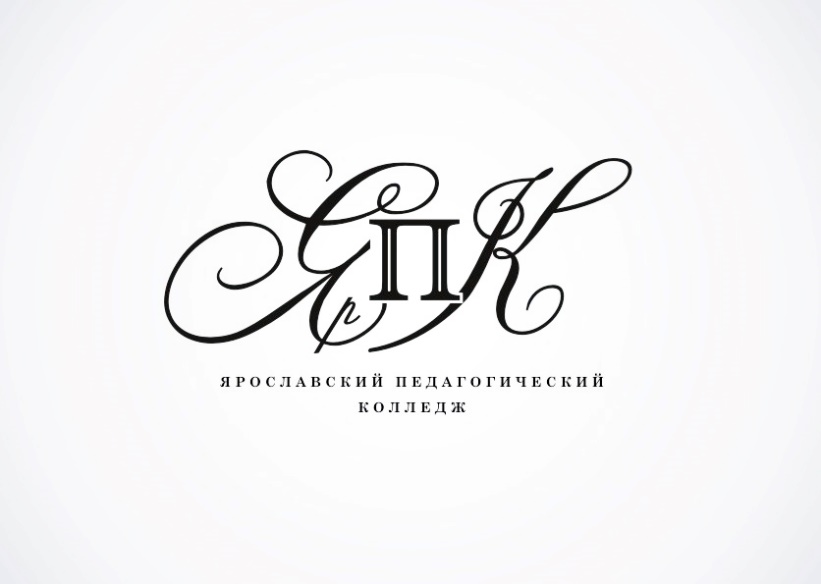 ДатаЭкзамены13.06.202008.30   ОП.08.02. Легкая атлетика с методикой тренировки и ОП.08.04. Спортивные игры с методикой тренировки (комплексный экзамен)Преподаватель: Фефилов А.Д.Ассистент: Усов А.Н.16.06.202008.30   МДК.01.01. Методика обучения предмету «Физическая культура»Преподаватель: Фефилов А.Д.Ассистент: Крошкина Ю.А.1 подгруппа19.06.202008.30   2 подгруппа19.06.202011.30   ОП.01. ПедагогикаПреподаватель: Харавинина Л.Н.Ассистент: Ушакова А.В.ОП.01. ПедагогикаПреподаватель: Харавинина Л.Н.Ассистент: Ушакова А.В.ЗачетыОГСЭ.02. Психология общенияПреподаватель: Трусова Т.А.ОГСЭ.04. Иностранный языкПреподаватели: Смирнова Т.А., Шелоумова Ю.А.ОП.08.01. Гимнастика с методикой тренировкиПреподаватель: Незнакомова Е.Ю.ОП.08.05. Лыжный спорт с методикой тренировкиПреподаватель: Усов А.Н.МДК.02.01. Методика внеурочной работы и дополнительного образования в области физической культурыПреподаватель: Крошкина Ю.А.МДК.03.01. Теоретические и прикладные аспекты методической работы учителя физической культурыПреподаватель: Незнакомова Е.Ю.